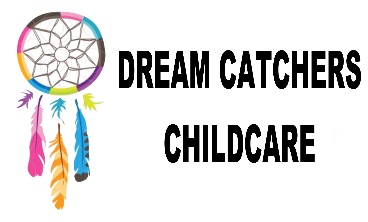 Special Educational Needs PolicyPolicy Written by – Mrs Leah Cardey Date originally written – 10.06.16Reviewed – 02.06.17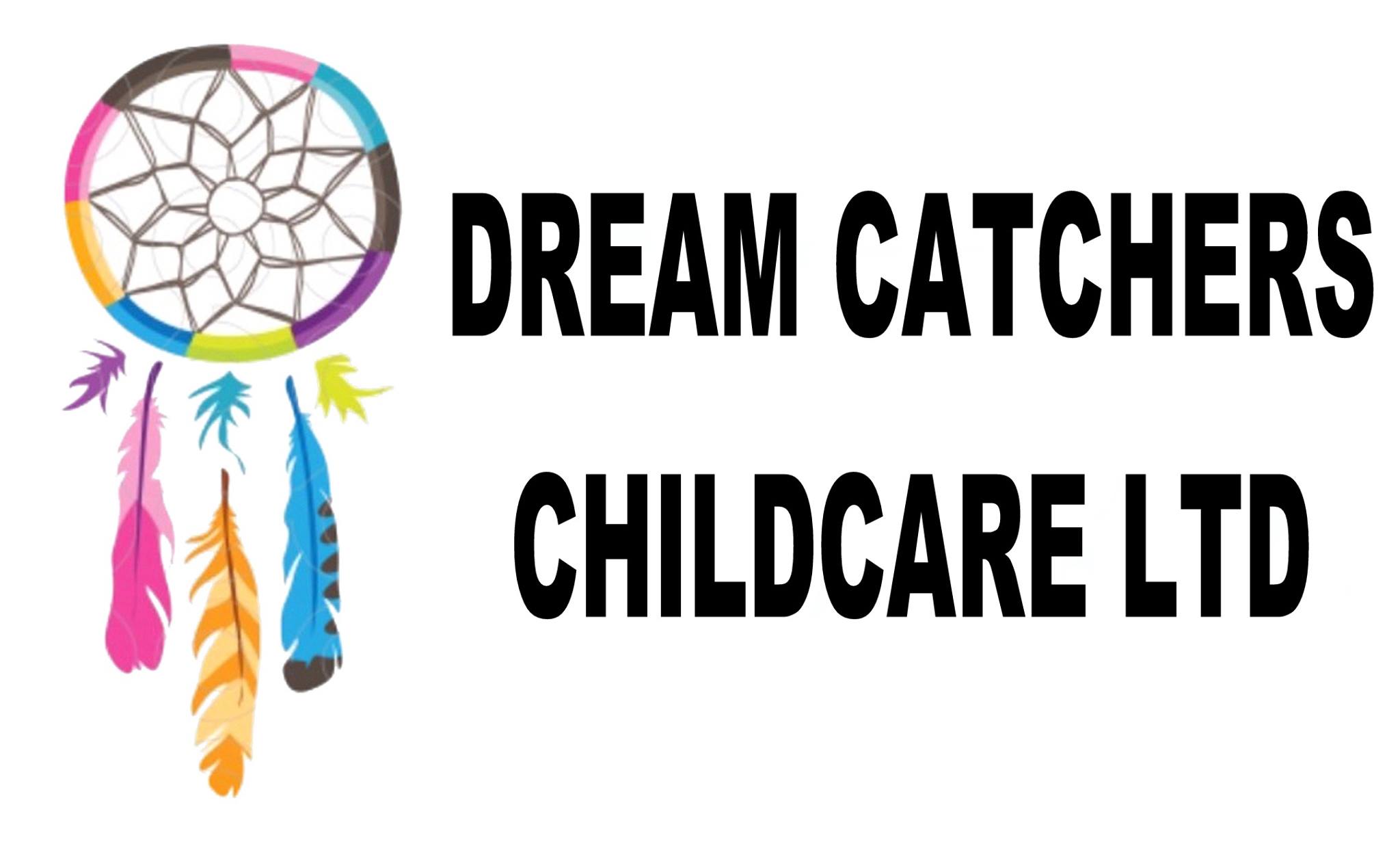 Special Educational Needs PolicyGeneral statement of values and beliefs:
At Dream Catchers, we believe that children with disabilities are children first; sharing the same needs and desires as all children.2- We feel that where possible all children should share social and learning experiences with their peers in local settings.3- Inclusion is a human right with benefits to all.4- Our aim is that all children will be happy in our environments with activities to suit individual needs and abilities.5- Inclusion teaches children and adults to accept and value everyone, whatever their differences, it challenges fear and prejudice. 6- All children who have any additional needs will have a individual Risk Assessment Plan, which will help indicate the possible risk factors for that child.7- Parent partnership: We understand that parents/carers know their child best, and we are happy to learn from them about the unique needs of their child. 8- We would appreciate notification of any child who has a need in order for us to support and include the individual in every activity we plan.9- Where we have a concern about any aspect of your child’s development we will always talk to the parent/carer. 10- We understand that circumstances vary at home and at school and these can have an effect on children's learning, emotions or behaviour. In conclusion, we aim to include all children into our Out of School Club activities regardless of their needs. Please also read in conjunction with our Equal Opportunities Policy.